V naslednjih dneh in tednih pred Informativo in informativnimi dnevi pripravljamo na Vegovi Ljubljana virtualne dneve odprtih vrat na ZOOM-u, na katerih se bodo lahko učenci in starši že predhodno seznanili z našo šolo in programi ter povprašali, kar jih zanima. Prosimo vas, če povezavo do naše spletne strani posredujete vašim učencem 9. razreda oz. njihovim staršem: https://www.vegova.si/informacije-na-daljavo-o-vegovi-ljubljana-pred-informativnimi-dnevi/. Vljudno vabljeni vsi, ki še raziskujejo možne smeri nadaljevanja izobraževalne poti kot tudi vsi, ki že vedo, da jih tehniške smeri zanimajo.V ta namen smo predvideli tri srečanja, vsa bodo potekala na enak način, tako da si lahko učenci in starši izberejo en termin, ki jim najbolj ustreza. Prvo srečanje bo v četrtek, 13 .1. ob 17. uri, ostala pa se bodo odvila po razporedu, ki je naveden spodaj in na omenjeni spletni strani.Četrtek 13. 1. 2022 ob 17.00: https://arnes-si.zoom.us/j/96536137670?pwd=M0d5WFdoZjZyMWVzUHZMS0s0aXFudz09
Torek 18. 1. 2022 ob 17.00: https://arnes-si.zoom.us/j/95564836405?pwd=LytEYmN6SDQremdQRXMyM3FQWXdTUT09
Sreda 19. 1. 2022 ob 17.00: https://arnes-si.zoom.us/j/94542738844?pwd=QmFadGRNRG5pVHlGL2pXa1ZDOEFWdz09Lepo vabljeni!Maja Pezdir, šolska psihologinja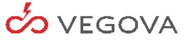 Elektrotehniško- računalniška strokovna šola in gimnazija LjubljanaVegova ulica 4SI - 1000 LjubljanaTelefon  :+  386 1 2444 370http://www.vegova.si/